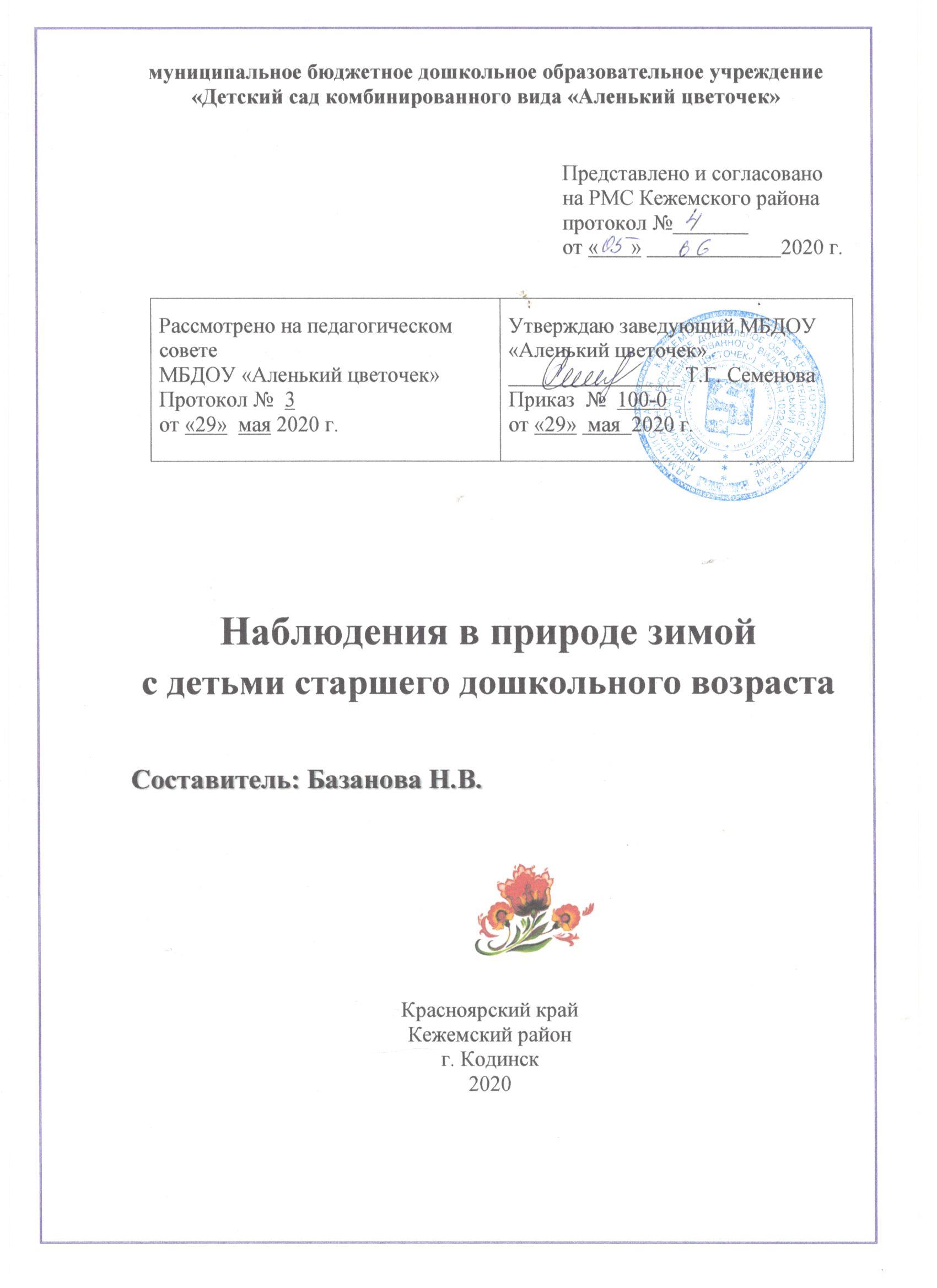 Пояснительная запискаУдивительный мир природы… Он встречает ребенка морем звуков, запахов, сотней загадок и тайн, заставляет смотреть, слушать, думать.В сердце каждого из нас с детства остаются нежные и щемящие воспоминания: узкая тропинка в лесу, пронизанном особым светом, наполненном звуками и запахами; тихий пруд с зелеными берегами и голубым отражением небес; золотистое поле пшеницы в знойный летний день; крошечный кузовок, доверху наполненный земляникой… А как мы любили прогулки в детском саду! За то, что на улице мы могли прыгать, бегать, изучать содержимое луж, следить за тем, как тают льдинки в теплых руках, как кричат вороны… Эти памятные картины согревают сердце во взрослой суетной жизни, соединяя тонкими невидимыми нитями с детством, где было так много света и красоты. Наряду с этим мы, сами того не подозревая, познавали мир во всей его красе, развивали и укрепляли физическое здоровье, наблюдали и делали выводы.Человек – часть природы, без взаимодействия с которой его жизнь не может быть полноценной. Благодаря природе развивающийся организм постепенно накапливает здоровье и силы. Мир природы и мир движений, объединяясь, становятся мощным средством разностороннего развития ребенка в условиях психологического комфорта. Прогулки доставляют детям большую радость, оставляя часто неизгладимый след в их сознании.Во всех группах детского сада для ознакомления детей с природой широко используются наблюдения во время прогулки. Воспитатель имеет возможность показать детям предметы и явления природы в естественных условиях, во всем их многообразии и взаимосвязях, формировать конкретные представления о животных, растениях, о сезонных явлениях, о труде человека, преобразующего природу; он вводит ребят в жизнь родной природы, учит их приглядываться, подмечать ее особенности. Это способствует воспитанию любознательности, наблюдательности, пытливости. На основе впечатлений, полученных в процессе наблюдений, воспитывают любовь к родной природе.В данном пособии представлен специально подобранный материал для проведения наблюдений во время прогулок с детьми старшего дошкольного возраста. В пособии представлены стихи, загадки, пословицы и поговорки для знакомства и/или заучивания детьми. Опора на художественное слово снимает психологическую напряженность, настраивает детей на доброжелательное отношение ко всему живому.Наблюдения в данном сборнике подобраны с учетом климатических условий и природного окружения нашего региона. Практическая значимость данного пособия состоит в возможности его использования педагогами ДОУ и родителями. А так же может быть модифицировано для детей другой возрастной категории. Вопросы, задания, возможность исследовать окружающий мир, представленные в пособии, помогут ребенку научиться думать, запоминать, сравнивать, сопоставлять, искать причинно-следственные связи, делать выводы, развивать воображение. Воспитают неравнодушного гражданина своей страны, сопереживающего всему живому и любящего родную природу.Декабрь  1-я неделя:Наблюдение за сезонными изменениями. Что изменилось на участке детского сада по сравнению с ноябрем? (пришел декабрь - первый зимний месяц. Сквозь низкие серые облака редко проглядывает солнышко, потому и называют в народе декабрь «хмурень» - хмурый, бессолнечный месяц, дни короткие, ночи длинные, смеркается рано. По ночам  в декабре трещит мороз - строит ледяные мосты на реках, прудах и озерах).«Прелесть утренней зимы.Дни стоят невыразимы,Снегу - хоть давай взаймы                       Всем другим бесснежным зимам...»  Н. Асеев2. Исследовательская деятельность - понижение температуры воздуха (в течение нескольких дней). Измеряя день за днем температуру воздуха, подвести детей к выводу, что понижение температуры воздуха приводит к заморозкам на почве.Как на речке изумрудные мосты,Ну а в поле белоснежные холсты.В заметенном студеном декабреСемь погод все куролесят на двореМ.Сухорукова «Декабрь студеный»Наблюдение за высотой снежного покрова. Чем является снег для растений? (одеялом, спасающим от  мороза и ветра). Ровно ли лежит снег в разных частях участка? Где больше снега - у здания или в центре, почему?Новый снег, пушистый, белый,
С ним что хочешь, то и делай:
Собери скорее в горсть
И снежок подальше брось,
Не лижи его украдкой,
А копай своей лопаткой
И на санках сверху вниз
С белой горки прокатись.
Протопчи в снегу дорожку,
Обгони на лыжах кошку,
Смастери снеговика,
Вот и все дела – пока…Наблюдение за градом. Рассмотреть градинки через лупу, описать их. Поинтересоваться у детей о том, знают ли они, как появляется град? (когда земля нагревается, теплый воздух вместе с водяным паром поднимается вверх. Высоко над землей всегда холодно, поэтому капли воды превращаются в льдинки. Град обычно идет с дождем: одни льдинки успевают растаять, другие же, самые крупные, замерзая, падают на землю в виде снежных горошин – это градинки). Понаблюдать и определить, где дольше не тают льдинки-горошки: на дороге, под кустами и т.д., почему?«С неба полетелиБелые горошки.Испугалась курица,Убежала кошка.Я хотел попробоватьБелого горошка,Только почему-тоТает он в ладошках».Наблюдение за елью на участке. Почему ель относят к хвойным деревьям, что является основным признаком хвойных деревьев? Какое значение имеет ель? (медицина, строительство, изготовление музыкальных инструментов и мебели …). Рассказать о необходимости сохранения елей в лесах и использовании искусственной елки в Новогодний праздник. «Новогодние деньки,Снег морозный, колкий.Загорелись огонькиНа пушистой елке».2-я неделя:Наблюдение за ветром и осадками. Во время сильного ветра понаблюдать за перемещением снега, установить, почему глубина снега в разных местах разная (использовать линейку, мерку…). «Был малюткой ветерок,Да подрос за вечерок,Стал задира и буян –                                       Настоящий ураган!»  В.Лисичкин «Ветерок».Наблюдение за рябиной. Какой рябина была осенью? Чего не осталось на ней зимой? (листьев). Какие птицы прилетают зимой полакомиться ягодой? Ягоды рябины терпкие, горьковатые, но тронутые легким морозцем, становятся слаще, приятными на вкус.Нарядилась рябинушка, вышла погулять.Платье в красных бусинках - их не сосчитать.Стала с ребятишками хоровод водить,С платьица по бусинке каждому дарить.Стали ярче рябинушки щеки детворы,Щедрые у рябинушки для детей дары!Исследовательская деятельность - замерзание воды. Налить воду в ведерко и в поднос.  Где вода быстрее  замерзнет? Объяснить, почему на подносе замерзнет быстрее (на мелких водоемах вода остывает быстрее, покрывается сначала мелким ледком - закраиной. По мере усиления морозов охлаждается вода и в более глубоких местах и тоже, только позднее, покрывается льдом). Обсудить с детьми, почему нельзя выходить на лед.«Когда зимой мороз и стужа,
Покрыты им и пруд, и лужа».Наблюдение за следами на снегу: собаки, людей, птиц (учиться определять, свежий след или он оставлен давно). Сравнить следы на рыхлом снегу и утоптанном.«Вышит снег красивой строчкой,Словно белая сорочка.Папу я зову во двор:- Погляди, какой узор!Смотрит папа сверху вниз:- Тут письмо тебе, Денис!Пишут птицы и зверюшки:   - Сделай нам, Денис, кормушки!»   Н.Голиновская «Письмо на снегу»Сравнительное наблюдение за воробьем и синицей. Что у них общего? Чем отличается воробей от синички? Как ведут себя эти птицы у кормушки? (воробьи, заметив корм, налетают стайкой, ссорятся, отбирая его друг у друга, клюют с жадностью. Синички соблюдают очередность, улетая с кормом, расклевывают его, прижав лапкой, сидя на ветке). Чем питаются эти птицы? (воробьи - птицы всеядные. Синицы любят несоленое сало, семена подсолнечника, тыквы, арбуза.)«Серых перьев комокНа морозе продрог.Скачет по дорожке,                  Собирает крошки» (воробей).«Непоседа, невеличка,Желтая почти вся птичка,Любит сало и пшеничку.                     Кто узнал ее?» (синичка).3-я неделя:Наблюдение за снегопадом, метелью. Привлечь внимание детей к красоте снежного покрова вокруг (улицы стали сказочными, на ветках деревьев лежит снег, земля укрылась снежным ковром, образовались большие сугробы. Принесли такой снегопад серые снежные тучи. Но бывают метели, когда сильный ветер поднимает снег с поверхности земли и переносит его в другое место. Это явление лучше наблюдать, стоя в укрытии).«Все кругом белым-бело,
Чисто поле замело.Это Зимушке постель                       Стелет бабушка-…(метель)». Наблюдение за движением транспорта и прохожих в гололед. Обратить внимание на то, что на улице гололед. Что это такое? Почему машинам трудно ехать, они тормозят? Что делают для того, чтобы уменьшить скольжение на дорогах?«Гололед, гололед -Вверх тормашками полет.Где стоит машин поток -Там не площадь, а каток.Кто не едет, а скользит -Потому что тормозит.Гололед, гололед -Это значит голый лед.Никуда не выходи -Лучше дома посидиИ в окошко погляди!»3. Прогулка по городу - наблюдение за одеждой людей. Рассмотреть одежду друг друга и прохожих. Как изменилась по сравнению с осенью, какую одежду зимой носят люди? Вспомнить и назвать части и детали одежды.«Его повяжут мне на шею,
И я уже не заболею.
Закутавшись в него до носа,
Я не боюсь теперь мороза»  (шарф)
«Черна, а не земля,
Пушиста, а не снег,
Греет, а не печка»  (шуба)4. Наблюдение за трудом дворника. Что делает дворник зимой на территории детского сада? Какие орудия труда он использует для работы? Как может дворник помочь деревьям перенести холод и мороз? Нужна ли работа дворника людям и природе?«Каждый месяц, ежедневно
Не представить нам без вас
Чистые вокруг дорожки,
Что Вы чистите для нас.
Снега, льда, опавших листьев,
Ну, и ветра иль жары -
Не боитесь Вы нисколько,
Людям Вы помочь должны».5. Продолжать наблюдение за снегом при постройке снежных фигур. Показать, что пластичность, вязкость снега зависят от его влажности (полить снег водой и слепить фигурку). Подчеркнуть, что снег стал влажный и липкий.«Снег бывает разный:
Чистый, невесомый,
Снег бывает грязный –
Липкий и тяжёлый.
Снег летит пушистый,
Мягкий и приятный,
Снег бывает рыхлый,
Снег бывает ватный».4-я неделя:1. Исследовательская деятельность - защитные свойства снега.      Поместить баночки с одинаковым количеством воды:- на поверхности сугроба,- зарыть неглубоко в снег,- зарыть глубоко в снег.    Понаблюдать за состоянием воды в баночках. Обсудить с детьми значение снежного покрова для жизни растений (в сугробе теплее, поэтому надо засыпать снегом корни деревьев и кустарников).2. Наблюдение за инеем. Привлечь внимание детей к деревьям, покрытым инеем. Иней образуется из мелких ледяных пластинок, которые располагаются рядами вдоль веточек. На солнце иней блестит, искрится, на закате становится розовым, рано утром и вечером – голубым. Объяснить, что в отличие от снега и льда, иней деревьям не вреден.«Стоят деревья в инее –То белые, то синие.Столбами синеватымиСтоят дымки над хатами.И все на свете в инее –                                  То белое, то синее»  А.Каминчук «Зима».Наблюдение за долготой дня. Обратить внимание детей на то, что сегодня самый короткий день – 22 декабря - по народному календарю день солнцеворота. С декабря, по народным приметам, наступают сильные холода. В течение нескольких дней обращать внимание утром на поздний рассвет и после дневного сна на ранние сумерки.«Назовите-ка, ребятки, месяц в этой вот загадке:Дни его всех дней короче, всех ночей длиннее ночи,На поля и на луга до весны легли снега.Только месяц наш пройдет, Мы встречаем Новый год»  (декабрь). 4. Экспериментальная деятельность: замораживание воды. В морозный день залить цветной водой формочки и вынести на балкон. Понаблюдать, как вода будет замерзать и во что превратится. Полюбоваться тем, как блестят фигурки и переливаются на солнце, а на ветру - звенят (украсить участок для прогулок к Новому году).«Заморозил чародейИ озера, и ручей.Холодом дышал, и вот —Не вода в ручье, а… (лёд)».5.Наблюдение за тенью. Сравнить тени на снегу и на асфальте; тень от здания и от фонарного столба вечером. От чего зависит направление и длина тени?«Хоть весь день гоняйся за ней - не поймаешь» (тень).«Видеть глазами,Да не взять руками»  (тень).Январь2-я неделя:1. Наблюдение за хвойными деревьями. Для чего нужен лес? Что он дает человеку? Сможем ли мы узнать наших старых знакомых? (хвойные деревья). По каким признакам? В чем сходство хвойных деревьев? Чем отличаются деревья друг от друга?«Стоят дома высокие,Этажи несчетные,Шпили колючие,                                     Под тучами могучими» (хвойные деревья).Наблюдение за снегирем. Обратить внимание детей на удивительно красивых птиц на ветках. С наступлением первых заморозков к нам прилетают снегири. Как выглядит снегирь? (у самца снегиря спинка синевато-серая, подхвостье ослепительно белое, хвост и крылья черные, а грудка ярко-красная. У самки грудка не алая, а темно-серая). Чем питается? (любят ягоды, из которых выклевывают косточки, а все остальное выплевывают):«Каждый год я к вам лечу -Зимовать у вас хочу.И еще красней зимой                      Ярко-красный галстук мой» (снегирь).3. Наблюдение за состоянием снега. Понаблюдать за снегом в морозный день и в оттепель и уточнить зависимость между температурой воздуха и состоянием снега (рассыпчатый, липкий, рыхлый и т.д. Рассказать о явлении - снеговал: на деревьях образуются снежные навесы - шатры, при этом деревья ломаются, снег выворачивает их с корнем – деревья гибнут).«Чародейкою ЗимоюОколдован, лес стоит –И под снежной бахромою,Неподвижною, немою,Чудной жизнью он блестит.И стоит он, околдован, -Не мертвец и не живой, -Сном волшебным очарован,                        Легкой цепью пуховой…»  Ф.Тютчев Наблюдение за поведением птиц у кормушки. Понаблюдать за следами и определить, какие птицы прилетали к кормушке. Выяснить, какой корм предпочитают разные птицы. Понаблюдать за повадками разных птиц у кормушки. «Покормите птиц зимой!Пусть со всех концовК вам слетятся, как домой,Стайки на крыльцо.Не богаты их корма,Горсть зерна нужна,Горсть одна –И не страшна                                            Будет им зима»  А.Яшин «Покормите птиц». Исследовательская деятельность - выявление механизма образования инея. Термос с горячей водой вынести на прогулку. Подержать над горячим паром тарелку и дать ей остыть. На тарелке образуется иней. Сделать вывод, почему в природе образуется иней. Обсудить, почему в морозный день волосы и воротники покрываются инеем.«Не снег и не лед,А серебром деревья уберет»  (иней).3-я неделя:1. Наблюдение за ветром. Какая сегодня погода? (холодная, ветреная, пасмурная). Как называется снег с ветром? (сильный ветер со снегом называется метелью, слабый ветер со снегом - поземкой). С какой стороны дует сегодня ветер? Как определили?«Ветер дул всю ночь,Шумели ели,Морщинилась вода.Сосны старые скрипели,Ивы гнулись у пруда,Выло, дуло, завывало.И когда пришел рассвет,Ветра будто не бывало,Будто не было и нет». Наблюдение за синицей. Вспомнить название птицы? Как она выглядит и какого она цвета? Какие изменения происходят в жизни синиц зимой? Чем питаются синицы? Синица — птица насекомоядная, почему же она не улетает в теплые края? (она делает запасы, а клювом-шильцем может доставать личинки насекомых из-под коры деревьев и расщеплять семена). Приносят ли пользу эти птицы? (синицы очень полезны нашим лесам. Даже в морозную стужу стайки синиц тщательно обследуют дерево за деревом в поисках зимующих насекомых. Они поедают большое количество вредных насекомых). В морозные зимние дни синицы прилетают ближе к жилью человека, почему?«Скачет шустрая синица,Ей на месте не сидится.Прыг-скок, прыг-скок, как волчок.Вот присела на минутку,Почесала клювом грудкуИ с дорожки – на плетень,Тири-тири, тень-тень-тень». Наблюдение за тополем. Рассмотреть и описать строение дерева. Сравнить, чем похожи и чем отличаются лиственные деревья и хвойные? Почему лиственным деревьям необходимо сбрасывать листву на зиму? (одной из причин является то, что холодный сезон является для растения засушливым периодом: корни получают очень мало воды. Листья же продолжают ее испарять. Осенний листопад помогает выжить растению. Сбрасывая листву, деревья впадают в глубокий зимний сон). Как мы можем помочь пережить холодную зиму?«Слушай внимательно: дерево этоВсем замечательно.Только лишь летомПух его лёгкий повсюду летает,И, зачастую, дышать нам мешает» (тополь). Наблюдение за собакой зимой. Вспомнить и назвать домашних животных. Понаблюдать за повадками собаки, описать ее размер, окрас. Рассказать об уходе за собакой и пользе, которую приносит людям. «Домашних животных я очень люблю:Кормлю, берегу и ласкаю.Собаку и кошку, козу и свиньюДрузьями своими считаю.Помощники наши — корова, баранИ конь вороной темногривыйЖивут с нами рядом, привязаны к нам,Доверчивы, миролюбивы». Наблюдение за деревьями и кустарниками под снегом. Сравнить строение и характерные особенности кустарников и деревьев. Рассказать об изменениях в жизни кустарников и деревьев в разные сезоны.«Намело,
Навьюжило.
Все деревья
В кружеве:Снег на соснах,
На кустах,
В белых шубках ели.И запутались в ветвях
                      Буйные метели»  (Н.Гончаров).4-я неделя:1. Наблюдение за поведением птиц у кормушки (воробей, ворона, голубь). Обратить внимание детей на то, что не все птицы садятся на кормушку. Предложить найти глазами других птиц, которые летают вокруг, наблюдая за кормушкой и её посетителями: вороны ведут свои наблюдения с забора, с деревьев; воробьи с веток кустарников. Понаблюдать за вороной, голубем и воробьями. Сравнить их по величине, внешним признакам (глаза, клюв, ноги, крылья).Приметы: если вороны сидят на макушках деревьев, усиленно каркают и чистятся, то зимой это к снегу; а если птицы спустились и садятся на землю, то будет оттепель.«Снег сыплет птицам испытание -
Зимою скудно их питание.
Насыплю зёрнышек в кормушку -
Устрою для пичуг пирушку.Покормите птиц зимой,Бросьте горстку крошек,И пускай снуют поройСтайки у окошек.Бросьте горсточку зерна.Много им не надо.И зима не так страшнаБудет для крылатых.Им не дайте в лютый часГибнуть от болезней,И весна одарит васПраздничной их песней». Наблюдение за ветром.  Есть ли сегодня ветер? Как это можно определить? (по раскачивающимся ветвям деревьев: при слабом ветре раскачиваются только тоненькие веточки, при более сильном - ветки потолще, при сильном - самые толстые ветки). Откуда дует ветер, как, с помощью чего можно определить его направление?«Часто он вокруг летает,На столбе фонарь качает,Многих он в лесу обидел,Но никто его не видел.Он быстрее всех на свете.Ну, конечно, это … (ветер»). Наблюдение за транспортом. Понаблюдать за машинами, отметить их классификацию, назначение, применение.«Начинает он копать - заменяет сто лопат» (экскаватор).«Длинной шеей поверчу - груз тяжелый захвачу» (подъемный кран).4. Наблюдение за деревьями и кустарниками. Обратить внимание на растения. В морозные дни ветки кустов и деревьев очень хрупкие, легко ломаются, поэтому их надо оберегать, не ломать, не стучать лопатой по стволу, не наезжать санками.«Деревья зимою, деревья зимоюПронизаны ветром и стужей самою.И старые сосны, и острые елиВстают, как солдаты, навстречу метели.В пургу по колени буранами гнутся,Вершинами машут….сдают? Не сдаются!»5. Наблюдение за зимним небом в ясный день. Обратить внимание детей на красоту зимнего неба, на его высоту и чистоту в морозный день (снег, падая, захватил с собой из воздуха частички пыли и грязи, и воздух становится чистым, его хочется вдыхать снова и снова).«Выше леса, выше гор расстилается ковер.Он всегда-всегда раскинут над тобой и надо мной,То он серый, то он синий, то он нежно-голубой».Февраль1-я неделя: Наблюдение за березой.  Рассмотреть, какие деревья и кустарники растут  на участке? По каким характерным особенностям можно узнать березу? В каком состоянии находятся деревья зимой? Как мы можем помочь пережить холодную зиму?«Вот мороз – забыта осень…Затих, застыл веселый лес.Под низкой крышею небесДеревья спят, одежды сбросив.И не тревожит их ни малоНи ветра свист, ни вьюги вой:Закутала их с головойЗима в свой снег, как в одеяло.Теперь их только по веснеС дождем желанным гром разбудит…Деревья спят, совсем как люди.И день за днём растут во сне».2.  Наблюдение за вороной. Рассмотреть ворону, когда она сидит на заборе или на дереве. Какие у вороны клюв, хвост, крылья? Улетает ли птица в теплые края? Чем питается? (вороны целыми днями разыскивают себе пищу во дворах, обследуя мусорные ящики, помойки, свалки. Прилетают на кормушку, если заметят на ней корм или увидят, что другие птицы находятся рядом с ней. Они очень сильные и своим клювом могут раздробить даже кости).«Как лиса среди зверей,Эта птица всех хитрей.Прячется в зеленых кронах,И зовут ее ... (ворона»). Наблюдение за солнцем. Описать небо, солнце на нем. Вспомнить о том, что зимой самые короткие световые дни, солнце не греет, поднимается невысоко, путь его становится короче, оно не успевает прогреть воздух. Объяснить поговорку:«Зимой солнце сквозь слёзы улыбается». Исследовательская деятельность – птичьи следы на снегу. Предложить детям побыть следопытами: определить, какой птице какие следы принадлежат (при необходимости с иллюстрациями «Следы на снегу»). Обратить внимание на множество следов на снегу: маленькие, средние и большие. Определить, кому могут принадлежать самые маленькие следы? Следы покрупнее? Как расположены отпечатки пальцев разных птиц?«Кто расхаживал по снегу?Догадайся-ка по следу!Каждый снежный птичий следЗатаил в себе секрет.Вот трёхзубчатые  вилы –Это голуби ходили.Мелких строчек вереница –Это прыгала синица…Каждый снежный птичий следРассказал мне свой секрет». Наблюдение за домашними животными зимой (собакой, кошкой).  Каких домашних животных вы знаете? Как изменилась жизнь домашних животных с наступлением зимы? Почему люди разводят домашних животных и заботливо к ним относятся?«Прыгать может высоко,Пьет из блюдца молоко.И, разлегшись у окошка,Жмурит глазки наша… (кошка)».«На чужих он громко лает,А друзьям хвостом виляет.Кто лизнет нас прямо в нос?Наш дружок, веселый… (пёс)».2-я неделя:1. Наблюдение за узорами на окнах. Погулять вокруг сада, рассмотреть окна первого этажа. Почему появляются на окне снежные узоры? Чем их рисует мороз? (прозрачным водяным паром, который всегда есть в воздухе. Есть он и между рамами. Теплые пары воды оседают на холодных стеклах окон и превращаются в кристаллы льда, соединяются друг с другом. Льдинки группируются на неровностях, на еле заметных царапинах стекла, и постепенно вырастает на окне ледяной сад с необычными цветами).«Удивительный художник у окошка побывал,Удивительный художник нам окно разрисовал:Пальмы, папоротники, клены - на окошке лес густой.Только белый, не зеленый, весь блестящий, не простой.На стекле цветы и листья - все искрится, все бело.Но без красок и без кисти разрисовано стекло.Замечательный художник у окошка побывал.Отгадайте-ка, ребята, кто окно разрисовал?» (мороз) Выявление свойств снега в оттепель. Поинтересоваться у ребят, как они понимают значение слова «оттепель». Во время оттепели обратить внимание на снег, какой он? (мягкий, хорошо лепится, из него можно сделать снеговиков и другие поделки). Вспомнить каким был снег во время сильного мороза (он хрустел под ногами и не лепился, рассыпаясь в руках).«Тихо-тихо снег идет,Белый снег, мохнатый.Мы расчистим снег и ледВо дворе лопатой». Наблюдение за деревьями во время снегопада. Обратить внимание на заснеженные деревья, найти и вспомнить с детьми знакомые деревья и кустарники. Что случилось бы с деревьями, если бы они были покрыты густой листвой (задержалось бы много снега, и они, не выдержав тяжести, сломались бы). В оттепель под тяжестью снега ветки деревьев могут сломаться, поэтому желательно аккуратно его сбросить. «Как птица в оперенье ледяном,Бушует ветер злой в краю лесном.Мерзнут у сосны и елки пальчики – иголки…Удалой снежок примчал,Всем им варежки связал,Вы не видели, ребята,Этих варежек мохнатых?»Экскурсия по городу - наблюдение за движением прохожих по пешеходной дорожке. Выйти с детьми на пешеходную часть дороги и спросить их, где положено ходить пешеходам? Вспомнить, что придерживаться надо правой стороны, чтобы не сталкиваться, не обходить встречных, сворачивая в сторону. Напомнить, что по улице надо идти спокойным шагом, переходить дорогу только при зеленом сигнале светофора и в местах, разрешенных для перехода, каких? (где стоит знак «Пешеходный переход» и на дороге начерчены широкие белые полосы – «зебра»).«На дорожном знаке томЧеловек идет пешком.Полосатые дорожкиПостелили нам под ножки,
Чтобы мы забот не зналиИ по ним вперед шагали». Наблюдение за собакой. Порассуждать с ребятами о том, для чего человек держит собаку, почему ее называют «другом человека»? У кого в доме живет собака? (сейчас на улице холодно, вся земля покрыта снегом, и бездомным собакам трудно найти корм, пережить зиму. Многие люди помогают этим животным, подкармливают).«С хозяином дружит,Дом сторожит,Живет под крылечком,А хвост колечком».3-я неделя:1. Наблюдение за метелью. Предложить детям пройти на веранду и понаблюдать, как снег поднимается с земли, переносится в другое место. Предложить им прислушаться к завыванию ветра. Обратить внимание на то, что он поднимает снег в воздух, кружит с места на место, наметает из него сугробы. Это метет метель. Где в такую погоду хочется находиться: на улице или в помещении? А как же животные и птицы переносят такой ветер и холод? (они в метель и непогоду стараются спрятаться в укрытие).«Кто это, воя, без крыльев летаетИ без метелки следы заметает?Лепит сугробы из снежного теста,Передвигает их с места на место?» (метель). Исследовательская деятельность: наблюдение за растительным миром. Раскопать снег и обратить внимание, что под снегом видна трава, она зеленая. Корни растений не погибают, а зимой как бы спят, им под снегом тепло. Вывод: растениям зимой не хватает тепла, воды, но они живые. Чем больше будет снега вокруг деревьев, тем теплее будет корням, и тем больше воды будет весной.«Снег искрится, снег кружится,Вдруг мне это только снится.Что же стало вдруг со мной?Я, как будто бы герой,Крепость снежную своюЗащищаю в злом бою!Все удары отражаю.Всех снежками закидаю!Ну, а кто вползет в дыру,                           Снегом быстренько натру!»  (А.С. Пушкин) Наблюдение за ветром. Есть ли на улице ветер, как это определить? Предложить помахать рукой у лица, какое ощущение? Подуть на руки, что почувствовали? Все эти ощущения вызваны движением воздуха. Как образуется ветер? (солнце нагревает воздух неравномерно, где-то теплее, где-то холоднее. Теплый воздух поднимается вверх, а холодный опускается вниз. Такое передвижение воздуха и образует ветер).«С бугорка на бугорокЛовко прыгал ветерок.По дорожке он бежал,В сугроб весело упал.Только вовсе не намокЭтот ловкий ветерок».Экскурсия к перекрестку. Понаблюдать за работой светофора, движением транспорта и пешеходов. Вспомнить названия наземного вида транспорта, части машин. Закрепить с детьми правила дорожного движения.«Не живая - а идет, неподвижна - а ведет» (дорога).«Запылал у чудищаИзумрудный глаз.Значит, можно улицу                        Перейти сейчас» (светофор). Наблюдение за солнцем. Есть ли сегодня солнце, какое оно? Каким было в начале, в середине зимы? (светит все ярче, поднимается рано, высоко, хорошо греет). Придумать с детьми слова-признаки, описывающие солнце (ласковое, доброе, лучистое, желтое, красное, яркое, теплое, жаркое, огненное).«Среди поля голубого –Яркий блеск огня большого.Не спеша огонь тут ходит,Землю-матушку обходит,Светит весело в оконце.                  Ну, конечно, это… (солнце)».4-я неделя:1.  Наблюдение за снегом в сугробах. Напомнить детям, что за зиму снег выпадал много раз, поэтому сугробы состоят из нескольких слоев. Предложить лопатой разрезать сугроб, обратить внимание на «плотность» снега. Предложить желающим вырезать совочками, лопатками фигурки в сугробах.«Смотри, какой большой сугроб:Вот это у сугроба - лоб,Вот это - лапы, это - нос.«Ты кто?» - задай ему вопрос.И, притвориться не сумев,Он скажет: «Здравствуйте! Я - лев!»И.Лопухина «Сугроб». Наблюдение за погодой. Формировать у детей умение самостоятельно находить и отмечать изменения в погоде, обращать внимание на продолжительный световой день, яркое и пригревающее солнце и т.д.- весна близко.  Раньше люди закликали зиму, весну, лето, дождь, солнце и т.д. (предложить ребятам придумать закличку о времени года, признаках или о погоде).«Весна-красна, приходи!Снег холодный растопи,
Деревья зеленью одень -
Пусть теплее будет день!» Целевая прогулка по городу - наблюдение за одеждой и головными уборами детей и прохожих, вспомнить их  названия. Изменились ли по сравнению с теми, которые мы надевали в начале и середине зимы, почему, от чего это зависит? Вспомнить классификацию одежды и головных уборов по их назначению (по возрасту, сезонам, по целевому назначению). «Зимой холодной я хожу,
Тот меховой наряд ношу» (шуба).«Все в снегу стоят деревья
Белый на земле ковёр,
На прогулку мы наденемЭтот головной убор» (шапку). Наблюдение за состоянием погоды. Попросить детей описать состояние погоды (развивать умение самостоятельно распознавать и называть погодные явления: снегопад, поземку, мороз, вьюгу, иней и т.д. Формировать у детей умение сравнивать эти явления, находить сходство и различия). Поинтересоваться, какое настроение вызывает та или иная погода у ребенка. «Дуют ветры в феврале, в трубы воют громко.Змейкой мчится по земле легкая поземка»С. Маршак «Февраль».5. Экспериментальная деятельность: определение сторон света (север, юг) с помощью компаса и сосны. Рассмотреть с детьми сосну, рассказать о том, что с северной стороны у сосны практически нет веток. Предложить взять компас и проверить. Может ли дерево служить своеобразным компасом? Если нет, то почему? (на открытом месте крона сосны бывает одинаково пышной).«Вот на ветру упругоКачается сосна.Густою хвоей к югуОна обращена.А к северу - нет веток,Корявые сучки,Здесь маловато веток -Сплошные ветерки.В лесу, как компас, деревоТебе укажет, друг,Дорогу точно к северу                                    И верный путь на юг»   А.Блинов «Компас в лесу».